Noah’s Ark Menu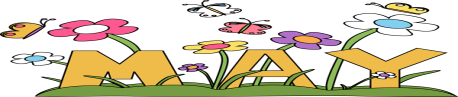 *PM SNACK MAY VARIES DUE TO SPECIAL PROJECTS IN EACH CLASSROOM, PLEASE SEE LESSON PLAN (SPECIAL PROJECTS ARE MADE IN THE AFTERNOON)Breakfast: Consists of milk, fruit, eggs, bread or bread alternativeLunch: Consists of all five of the following: Milk, vegetable/fruit, bread or alternative, meat of meat alternative Snacks: Consist the following, juice/water, vegetables/ fruit, crackers, cheese, yogurt   /For children with allergies parent will provide the alternative MondayTuesdayWednesdayThursdayFridayBreakfastCereal 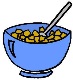 MilkScrambled eggs Toast   Milk Waffles/PancakesMilkBagel and cream cheeseMilkCerealMilkAM SnacksYogurt Fruit/granolaWater Pretzels &Cheese Water ApplesAnimal crackers WaterGraham CrackersFruitJuice/ waterOrangesAnimal CrackersJuice/ water LunchWEEK 1Teriyaki Meatballs RiceFruitMilk Turkey casseroleGreen beansMilkChicken & cheese  enchiladas and cornMilk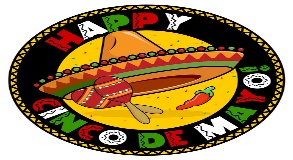 Chicken and veggie fried riceFruitMilk Bean and cheese quesadillaCorn Milk WEEK 2Alfredo and chicken fettucine FruitMilkTater tot casseroleGreen beans Milk Meatball slidersFruitMilkPeanut Butter & Jelly SandwichCelery/CucumberMilk Chicken nuggets RiceCorn Milk WEEK 3English muffin Cheese pizzaVeggiesMilkFish sticksTater tots  Green beansMilkSweet and sour chicken with pineapple RiceMilkOne pot pizza bake Fruit MilkMac and Cheese MeatballsFruitMilkWEEK 4Peanut Butter &Jelly sandwichCelery/cucumberMilkEnglish muffin Cheese pizzaVeggiesMilk Chicken NuggetsTater TotsGreen BeansMilkBean and cheese quesadillaCornMilk Turkey casseroleGreen beansMilkPM SnacksRaisins crackersWaterBananaGraham CrackersWaterVeggies and ranch WaterString cheese and crackersWater Trail MixWater